Membershi 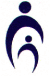 MISSION STATEMENTThe mission of Bernadette McCann House is to work for change that will end abuse by providing safety, support and education to all those who experience abuse. 	STATEMENT OF PHILOSOPHYAccountability and respect for diversity are fundamental, guiding principles of Bernadette McCann House. To live free of fear, oppression, and any form of abuse is a basic human right. Every person should be free to make their own choices regarding the direction of their lives. All people, including children affected by abuse, should be free to speak and be heard, and have their individual needs acknowledged.Abusers must accept accountability for the short and long-term effect their abuse has on others.

HOW TO BECOME A MEMBERA membership will entitle you, or your organization/corporation to vote at our annual meeting provided the membership is purchased 90 days prior to the date of the Annual General Meeting.  You will receive copies of any Newsletters published throughout the year.Bernadette McCann House receives 95% of its funding from the Ministry of Children, Community and Social Services (MCCSS). 
The remaining 5% is accrued through private donations and membership fees.More information on the services of Bernadette McCann House can be obtained by viewing our website at wsssbmh.org or calling:
(613) 732-7776. MEMBERSHIP APPLICATION  Regular Membership	$5.00 Corporation/Organization	$100.00  I wish to become a member at this time and I would like to make a donation in the amount of $____________  I do not wish to become a member at this time but I would like to make a donation in the amount of $____________NAME:      ADDRESS:      TELEPHONE:      I/We support the mission and philosophy of Bernadette McCann House
Signature:      
                   …………………………………...............Complete & email to: donations@wsssbmh.org orMail to: P.O. Box 244, Pembroke K8A 6X3